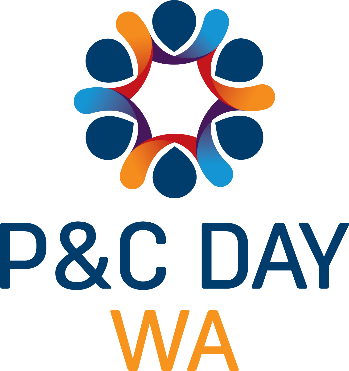 TEMPLATE EMAILS FOR P&C TO SEND TO LOCAL MEMBER OF PARLIAMENT Below are two template emails that can be used as a template OR a guide/starting point when emailing your school’s local Member of Parliament to seek their support for your Association on P&C Day and beyond. There is a version for Associations who already have a relationship with their local member; and a version where there is a new Member or Parliament or where there is no existing relationship. Please feel free to add, remove or change details within the letter to best suit your P&C.MP with an existing relationship with the P&C:Dear [MP name]RE: SHOW YOUR SUPPORT ON WA P&C DAY, FRIDAY JULY 23, 2021I am emailing you to seek your support for our upcoming P&C Day WA celebrations for [School Name] Parents & Citizens Association.Friday July 23, 2021 is P&C Day WA. It is a very special day where we acknowledge and celebrate the work P&C Associations do every day to support WA Government school students and schools.Did you know that in 2020, P&Cs across Western Australia contributed $13 million and almost 400,000 volunteer hours to help their schools? Our P&C will be [insert details on how your P&C will be celebrating]. We would love for you to help us celebrate and to spread the word on the great work P&Cs do in our schools each and every day. Ways you can help:Share our Facebook post on Friday, 23 JulyAttend our P&C Day event at [TIME] on Friday, 23 JulyAttend our next P&C Meeting on [DETAILS]Speak to us about supporting our next fundraising endeavour with a gift or prize donationHelp us out with printing or photocopying from time to timeIf you would like to find out more about our P&C and ways you can help the students at our school receive a high quality education, don’t hesitate to get in touch.Kind regards,[Name][President/Secretary], [School Name] Parents & Citizens’ AssociationNew MP with no or new relationship with the P&C:Dear [MP name]RE: SHOW YOUR SUPPORT ON WA P&C DAY, FRIDAY JULY 23, 2021I am emailing you as [President/Secretary] of [School Name] Parents & Citizens’ Association, within your electorate of [Electorate name], to seek your involvement in upcoming P&C Day WA. Congratulations on your recent election. As you may be aware a P&C Association is the forum for parents and citizens in government schools who have an interest in their children’s education. P&Cs can be involved in many activities, such as facilitating parent participation and involvement in the school, acting as a forum for parents to discuss school issues and providing resources to the school via fundraising.Did you know that in 2020, P&Cs across Western Australia contributed $13 million and almost 400,000 volunteer hours to help their schools? Friday July 23, 2021 is P&C Day WA. It is a very special day where we acknowledge and celebrate the work P&C Associations do every day to support WA Government school students and schools.Our P&C will be [insert details on how your P&C will be celebrating]. We would love for you to help us celebrate and to spread the word on the great work P&Cs do in our schools each and every day. Ways you can help:Share our Facebook post on Friday, 23 JulyAttend our P&C Day event at [TIME] on Friday, 23 JulyAttend our next P&C Meeting on [DETAILS]Speak to us about supporting our next fundraising endeavour with a gift or prize donationHelp us out with printing or photocopying from time to timeIf you would like to find out more about our P&C and ways you can help the students at our school receive a high quality education, don’t hesitate to get in touch.Kind regards,[Name][President/Secretary], [School Name] Parents & Citizens’ Association